A. Judul PenelitianSTUDI EKSPERIMENTAL PENGARUH GRADASI CAMPURAN BATU KORAL DAN AGREGAT PECAH TERHADAP MUTU  BETONB. Bidang IlmuMaterial Teknik SipilC. PendahuluanBeton merupakan bahan dasar yang banyak digunakan dalam pembuatan konstruksi bangunan. Bahan pembentuk beton sebagian besar adalah agregat. Agregat mengisi 60 – 80% dari volume beton. Oleh karena itu  karakteristik kimia, fisik dan mekanik agregat yang digunakan dalam pencampuran sangat berpengaruh terhadap sifat-sifat beton yang dihasilkan seperti kuat tekan, kekuatan, durabilitas, berat, biaya produksi dan lain-lain.Kekuatan agregat yang dibutuhkan pada beton umumnya lebih tinggi daripada kekuatan betonnya. Hal ini dikarenakan tegangan sebenarnya yang bekerja pada titik kontak masing-masing partikel agregat biasanya jauh lebih daripada tegangan tekan yang bekerja pada beton. Sifat-sifat lain dari agregat yang mempengaruhi kinerja beton adalah gradasi. Dimana gradasi dan ukuran maksimum agregat sangat penting, karena  besaran ini mempengaruhi proporsi agregat dalam campuran, kebutuhan air, jumlah semen, biaya produksi, sifat susut dan durabilitas beton, Agregat yang memenuhi persyaratan batas gradasi dapat memberikan hasil yang terbaik.Agregat dari alam didapat dari dua proses yaitu : a) pelapukan dan abrasi, b) pemecahan  batuan induk yang lebih besar. Untuk agregat yang diperoleh dari (b) relatif lebih bagus dan baik terutama terhadap ukuran dan gradasi, tekstur dan homogenitas. Sedangkan agregat atau yang sering disebut dengan batu koral mempunyai bentuk permukaan yang licin, berbentuk bulat, gradasi yang kurang bagus dan mutu tidak homogen.Khusus untuk kota , agregat pecah atau split sulit didapatkan dan didatangkan dari luar  bahkan dari luar provinsi. Sedangkan untuk batu koral banyak dan relatif lebih mudah diperoleh. Sehingga timbul ide untuk mencampur agregat pecah dan batu koral dengan gradasi optimal untuk meningkatkan mutu beton. D. Identifikasi MasalahUntuk mendapatkan hasil yang baik dan maksimal dari suatu campuran beton adalah dengan menggunakan material yang baik pula, mulai dari agregat kasar, agregat halus, dan semen. Untuk agregat kasar, sebaiknya digunakan agregat yang mempunyai permukaan yang kasar. Penggunaan batu pecah atau split yang baik dapat digunakan dalam campuran beton untuk mendapatkan hasil yang optimal. Untuk daerah Sumatera Selatan khususnya kota  untuk mendapatkan batu pecah sangat sulit dan kebanyakan menggunakan batu bulat yang memiliki permukaaan yang halus yang berpengaruh kepada daya ikat yang kurang baik antara mortar dengan agregat didalam campuran beton.  Sehingga timbul suatu ide untuk mencampur agregat kasar berupa batu pecah atau split dengan batu koral dengan komposisi-komposisi tertentu dengan maksud untuk meningkatkan mutu beton. E. Batasan MasalahDalam penelitian ini akan diteliti kekuatan beton dengan membuat benda uji berbentuk kubus  (15cm x 15cm x 15cm ) yang terdiri dari :- Analisa saringan untuk mendapatkan gradasi optimum pada campuran agregat pecah dan koral- Beton dengan agregat kasar yang berupa agregat pecah atau split- Beton menggunakan agregat kasar yang berupa batu koral- Beton kombinasi dengan gradasi optimum.Benda-benda uji tersebut diuji pada umur 7, 14, dan 28 hari dengan masing benda uji sebanyak 5 buah. Perencanaan mutu beton adalah mutu 30 Mpa dengan menggunakan material pasir, agregat (batu pecah dan koral), dan semen Portland Baturaja.F. Rumusan MasalahBagaimana besarnya pengaruh gradasi kombinasi campuran  agregat kasar berupa batu pecah dengan batu koral terhadap mutu beton.G. Tujuan Penelitian1. Untuk mengetahui pengaruh gradasi pada kombinasi agregat kasar berupa batu pecah dan batu koral  pada campuran beton 2. Untuk mengetahui  gradasi yang optimum sehingga tercapai  mutu beton yang baik.H. Manfaat PenelitianDengan penelitian ini diharapkan akan mendapatkan suatu gradsi optimum  antara batu pecah dan batu koral dengan maksud untuk meningkatkan mutu beton., dan juga dapat mengurangi permasalahan terbatasnya persediaan batu pecah atau batu split di daerah kota Palembang.Tinjauan Pustaka1.  Pengertian Beton“ Beton adalah campuran dari agregat halus dan agregat kasar (pasir, kerikil, batu pecah, atau jenis agregat lain) dengan semen, yang dipersatukan oleh air dalam perbandingan tertentu.” (Teknologi beton, Kanisius, 2001 : hal 35)“ Beton adalah campuran yang terdiri dari agregat alam, seperti kerikil, pasir atau batu pecah dengan bahan pengikat semen Portland, kemudian semen Portland dengan air membentuk pasta pengikat butiran-butiran agregat menjadi massa yang padat dan tidak larut dalam air,” (Teknologi Bahan 2 PEDC Bandung EDC, EDC CI CNS, 1987 : hal. 6-2)Dari definisi di atas maka penulis dapat menyimpulkan bahwa beton adalah suatu campuran yang berisikan material-material berupa agregat kasar, agregat halus dan semen Portland yang dicampur dengan air sebagai senyawa pengikat.Bahan-bahan di atas tersebut, dicampur hingga homogen dengan perbandingan tertentu, sehingga menghasilkan suatu keadaan yang bersifat plastis, agar mudah dalam pengerjaannya. Dan bila perlu, dapat ditambahkan bahan tambah. Panas hidrasi yang dihasilkan oleh semen dan air melalui reaksi kimia yang terjadi antara keduanya, membentuk suatu ikatan antara butiran-butiran agregat, agregat kasar maupun agregat halus, dengan semen dan air, sehingga menghasilkan suatu pengerasan dan pertambahan kekuatan. Pertambahan beton ini berlangsung terus-menerus, mencapai kekuatan maksimum pada saat beton berumur 28 hari.Beton setelah mengeras mampu menahan gaya tekan hingga batas yang ditentukan, tetapi sebaliknya beton tidak mampu menahan gaya tarik. Oleh sebab itu, untuk pelaksanaan strukturalnya perlu dipasang tulangan baja, untuk menahan gaya tarik, beton demikian disebut beton bertulang. Jenis beton lainnya adalah beton pratekan, dan beton komposit. Yang dimaksud dengan beton pratekan adalah beton yang terlebih dahulu diberi gaya tekan untuk mengimbangi gaya tarik yang bekerja kemudian. Sedangkan yang dimaksud beton komposit yaitu, beton yang didalam pemakaiannya dikomposisikan dengan bahan lain, seperti baja, yang dalam hal ini berfungsi untuk menahan gaya tekan.2. Pengertian Batu KoralBatu koral adalah suatu agregat kasar yang dimana material ini adalah suatu unsur penting dari campuran beton. Dalam komposisi campuran beton batu koral paling banyak digunakan, ada sekitar 70% banyaknya dalam suatu komposisi campuran beton.Maka itu batu koral ini sangat Berperan penting dalam ketahanan beton maupun kekuatan dari beton itu sendiri, tanpa mengenyampingkan komposisi lain. Agregat kasar terdiri dari dua jenis, Ada pun jenis itu adalah agregat alami dan agregat buatan, agregat alami adalah agregat yang langsung diambil dari alam dari batuan gunung, sungai, dan tempat yang ada batunya, sedangkan agregat buatan adalah agregat yang sudah melalui pengolahan dengan alat pemecah batu, maka disebut agregat buatan karena bukan merupakan bentuk asli dari batu tersebut.3. Syarat-Syarat Campuran BetonPerencanaan campuran beton bertujuan untuk menentukan proporsi semen, agregat halus, agregat kasar dan air serta bahan-bahan tambah yang harus memenuhi persyaratan sebegai berikut :kekuatan desak, kuat desak yang dicapai pada umur beton 28 hari harus memenuhi persyaratan, yang diberikan oleh perencana persyaratan menurut karakteristik mutu beton yang direncanakan.Workabilitas, untuk memenuhi workability yang cukup guna pengangkutan, pencetakan dan pemadatan beton sepenuhnya dengan peralatan yang tersedia dalam pengerjaan pembentukan beton yang diinginkan.Durabilitas, durabilitas atau sifat awet berhubungan dengan kekuatan desak. Semakin besar kekuatan semakin awet betonnya.Penyelesaian akhir dari permukaan beton.Perencanaan campuran beton harus memperhitungkan juga syarat-syarat beton, pada saat beton mengeras antara lain harus cukup kekuatannya (memenuhi syarat), berbentuk bagus (uniform), rapat air, tahan terhadap cuaca, tahan aus, tahan terhadap gangguan-gangguan yang merusak dan tidak terjadi penyusutan atau pemuaian karena pengaruh temperatur.4. Sifat-Sifat BetonSifat-sifat beton sangat penting artinya dalam beberapa jam setelah pengadukan, setelah beton mengeras dan selama masa hidupnya. Sifat-sifat penting dari beton yang telah mengeras adalah kekuatan tekannya, deformasi setelah menerima beban, keawetan, permeabilitas dan penyusutan. Pada umumnya kekuatan tekan dianggap sifat yang paling penting dari beton, karena mutu sering kali dinilai berdasarkan kekuatan tekan.Kuat tekan beton adalah besarnya beban persatuan luas, yang menyebabkan benda uji beton hancur bila dibebani dengan gaya tekan tertentu, yang dihasilkan oleh mesin tekan.Oleh karena sifat-sifat beton berubah menurut umur dan keadaan lingkungan, tidak mungkin untuk memberikan suatu nilai yang mutlak bagi salah satu sifat dari beton itu. Percobaan-percobaan di laboratorium hanya memberikan suatu petunjuk, bahwa beton yang bersangkutan dapat mempunyai sifat yang sesuai dengan petunjuk tersebut, dalam bangunan yang akan didirikan, karena mutu beton dalam bangunan tergantung pada ketelitian pembuatannya dilapangan.5. Bahan-Bahan Pembentuk Beton5.1 SemenSemen adalah suatu hasil buatan yang didapat, karena bersatunnya campuran dari kapur (CaCO3) dan tanah liat dalam perbandingan tertentu, dipijarkan hingga lebur, berubah menjadi suatu massa berupa batu. Semen merupakan bahan terpenting dalam pembuatan beton, karena semen berfungsi sebagai bahan pengikat, antara agregat dalam pembentukan beton.5.2 AgregatAgregat di dalam adukan dan beton menempati volume yang besar, kurang lebih paling sedikit volume adukan atau beton tersebut. Oleh karena itu mutu suatu agregat sangat perlu untuk diketahui.Agregat adalah bahan-bahan campuran beton yang saling diikat, oleh perekat semen. Agregat umum yang digunakan adalah pasir, kerikil, dan batu-batu pecah.Dari pemakaian agregat spesifik, sifat-sifat beton dapat dipengaruhi suatu perbandingan yang sepintas lalu (kasar) dapat dilakukan sebagai berikut :Agregat normal (pasir, kerikil)Agregat halus (puing batu, terak lahar, serbuk batu)Agregat kasar (bijih besi, magnetic, limonite)Kecuali agregat alami dapat juga digunakan produk alami sinter atau terbakar, beton gilas atau puing tembok batu bata. Agregat harganya jauh lebih murah dibandingkan dengan semen, sehingga akan sangat ekonomis jika digunakan dalam beton.Jenis agregat sebagai bahan bangunan terbagi dalam :Agregat halus untuk beton adalah agregat berupa pasir alam, hasil desintegrasi alami dari batuan-batuan atau berupa pasir buatan yang dihasilkan oleh alat-alat pemecah batu, mempunyai ukuran butir sebesar 5 mm.Agregat kasar untuk beton adalah agregat berupa kerikil hasil desintegrasi alami dari batuan-batuan atau berupa batu pecah yang dihasilkan oleh alat-alat pemecah batu, mempunyai ukuran butir sebesar 5 – 40 mm. besar maksimum tergantung pada maksud pemakaian.Sirtu adalah campuran dari pasir, kerikil/batu-batuan kecil yang diambil dari dasar sungai atau daratan.Sirtu Batuan adalah sirtu yang dibuat dari campuran pecahan batu berukuran kecil, tepung batu yang merupakan hasil sampingan alat pemecah batu (stone crusher) dengan atau bahan tambah lainnya.Pasir standar, yaitu pasir kwarsa alam dengan susunan dan sifat-sifat tertentu yang digunakan untuk uji semen Portland.5.2.1 Pembagian Agregat Menurut UkuranMenurut ukuran partikel agregat beton secara garis besar terbagi dalam dua kelompok susunan butiran, yaitu :Agregat halus, adalah agregat yang menembus ayakan ukuran kurang lebih 5 mm.Agregat kasar, adalah agregat yang butirannya lebuh besar dari 5 mm.Pemisahan butiran dengan ayakan standar kita sebut dengan analisa saringan, dari hasil analisis ini akan dapat digambarkan suatu kurva gradasi butiran agregat.5.2.2 Syarat-syarat Agregat Untuk BetonAgregat halus yang digunakan untuk pembuatan beton harus memenuhi persyaratan sebagai berikut :Butiran agregat halus harus bersifat kekal, tidak mudah pecah atau hancur oleh cuaca.Butiran agregat harus mempunyai sisi yang tajam dan keras, dengan indeks kekerasan <2,2.Agregat halus tidak boleh mengandung bahan organik terlalu banyak.Agregat halus tidak boleh mengandung Lumpur lebih dari 5% (terhadap batu kering)Agregat halus harus mempunyai modulus kehalusan antara 1.5 sampai 3.8 dan harus terdiri dari butiran-butiran beraneka ragam ukuran.Agregat halus dari laut tidak boleh digunakan kecuali dari lembaga pemeriksaan bahan.Agregat kasar (batu pecah) yang digunakan harus memenuhi persyaratan sebagai berikut :Agregat kasar harus terdiri dari butiran yang sangat kasar dan tidak berpori.Agregat kasar harus bersifat kekalApabila ada agregat yang berbentuk pipih dan panjang, maka hanya dapat dipakai apabila jumlah butiran-butiran pipih tidak melebihi dari 20% dari berat agregat keseluruhanAgregat kasar tidak boleh mengandung Lumpur lebih dari 1%Agregat kasar harus terdiri dari butiran-butiran beraneka ragam ukuran. Apabila di ayak mempunyai modulus kehalusan antara 6-7.1Agregat kasar tidak boleh mengandung zat-zat kimia yang dapat merusak betonUkuran agregat tidak boleh melebihi seperlima dari jarak terkecil dari bidang-bidang samping cetakan, sepertiga dari jarak besi minimum diantara tulangan-tulangan.5.2.3 Ikatan AgregatIkatan agregat dengan pasta semen merupakan faktor terpenting pada kekuatan beton, khususnya kekuatan lentur. Semakin kasar permukaan seperti pada partikel yang dipecehkan, menghasilkan hasil yang lebih baik. Ikatan yang lebih baik juga di dapatkan dari partikel-partikel yang lebih lunak, partikel yang heterogen secara mineralogi. Disamping itu ikatan dipengaruhi oleh sifat fisik dan sifat kimia agregat lainnya.5.2.4 Kekuatan AgregatPada umumnya kekuatan elastisitas agregat tergantung dari jenis batuannya, susunan mineralnya, tekstur butiran atau kristalnya. Kekuatan agregat sangat berpengaruh terhadap kekuatan beton, agregat yang lemah tidak akan menghasilkan beton yang kuat, untuk membuat beton berkekuatan tinggi haruslah dipakai agregat yang tinggi pula kekuatannya.Untuk berbagai jenis batuan kekuatan dinyatakan dengan kekuatan hancur yang diperoleh dengan cara menguji kekuatan tekan sampai hancur. Kekuatan suatu jenis batuan sangat berfariasi tergantung dari berbagai hal antara lain :Susunan materialIkatan antara butiranPorositas5.2.5 Porositas dan Absorbsi AgregatPori-pori dalam agregat dapat berupa rongga-rongga yang tersebar di bagian batuannya, berupa pori-pori kapiler. Semua batuan memiliki pori-pori.Jumlah volume pori yang terdapat dalam batuan tersebut disebut porositas, biasanya dinyatakan dalam satuan persen terhadap volume batuannya. Adanya rongga pada pori dalam agregat ini sangat erat hubungannya dengan berat jenis, daya serap air, sifat kedap air, modulus elastisitas, ketahanan aus dan stabilitas terhadap zat kimia dari beton yang dibuat dari agregat tersebut. Pori-pori pada permukaan partikel akan mempengaruhi ikatan antara agregat dan pasta semen, dapat mempengaruhi kekuatan beton.BAB IIIMETODOLOGI PENELITIANWaktu dan Tempat PenelitianMetode yang digunakan pada penelitian tentang “Pengaruh gradasi Batu Koral pecah dan batu koral bulat Terhadap Pengaruh mutu Beton” adalah Metode pengujian atau eksperimen. Penelitian ini dilakukan dari bulan Maret sampai dengan Mei 2010 di Laboratorium Uji Bahan Program Studi Teknik Sipil Universitas Bina Darma Palembang.3.2	Peralatan dan Bahan 3.2.1	Peralatan Sebelum dilakukan penelitian, perlu adanya persiapan peralatan maupun bahan. Peralatan yang digunakan berupa alat-alat untuk memeriksa agregat yang terdiri dari : Satu  set saringan, untuk pemeriksaan agregat halus dan agregat kasar.Timbangan.Oven yang dilengkapi pengatur suhu.Mesin Penggetar ayakanKuas Mesin penekan ujiMesin Pengaduk semenAlat pembuat benda uji, terdiri dari :TimbanganWadahSendok spesiCetakan beton ukuran 15x15x15 cm (kubus beton)peralatan pengukur slump, berupa :kerucut dengan diameter bagian bawah 29 cm, bagian atas 10 cm dan tinggi 30 cm. Bagian atas dan bawah terbuka.Tongkat pemadat dengan diameter 16 mm, panjang 60 cm ujung dibulatkan dan sebaiknya bahan tongkat terbuat dari baja tahan karat.Pelat logam dengan permukaan rata dan kedap air.Sendok cekung3.2.2	Persiapan Bahan-Bahan Semen  tipe I Agregat halus (pasir)Agregat kasar (koral bulat)Agregat kasar (koral split)Air PAMSebelum menyiapkan bahan telah diperkirakan berapa jumlah yang dibutuhkan. Untuk semen pembelian dilakukan pada waktu akan pengecoran, karena jika disimpan terlalu lama akan menggangu mutu dari semen, karena semen biasanya  menggumpal dan mengeras. Sebaiknya jumlah pasir dank oral dilebihkan agar pemeriksaan agregat tidak terulang mengingat karakteristik agregat tidak selalu sama3.3	Pengujian AgregatPenggunaan agregat dalam beton mencapai 70% - 75% dari seluruh volume massa padat beton. untuk mencapai kekuatan beton yang diinginkan sebaiknya dilakukan pemeriksaaan agregat. Adapun pemeriksaan agregat yang akan dilakukan adalah :3.3.1	Pengujian Kadar Air AgregatProsedur pelaksanaan.Timbang berat cawan (W1)Benda uji dimasukkan ke dalam cawan dan timbang beratnya (W2)Hitung berat benda uji (W3 = W2 – W1)benda uji dikeringkan berikut cawan dalam oven dengan suhu (1100) C, Sampai beratnya tetap.Timbangan berat Cawan dan benda uji (W4)Hitung berat benda uji kering oven (W5 = W4 – W1)Perhitungan :Kadar air agregat Dimana : W3 = berat benda uji semula (gram)	    W5 = berat benda uji kering oven (gram)3.3.2	Pengujian Kadar Lumpur AgregatProsedur pelaksanaanBenda uji dimasukkan ke cawan dan hitung beratnya.Kemudian benda uji dimasukkan ke dalam oven.Dinginkan benda uji tersebut kemudian timbang sampai beratnya konstan (W1).Agregat dicuci hingga bersih, lalu masukkan ke dalam oven pengering sampai beratnya konstan.hitung berat benda uji kering oven (W2)Perhitungan :Kadar Lumpur agregat Dimana : W1 = berat benda uji semula (gram)	    W2 = berat benda uji kering oven (gram)3.3.3	Pengujian Berat Jenis & Penyerapan Agregat Halus	Prosedur pelaksanaanPenentuan SSD Agregat HalusBenda uji dimasukkan ke dalam kerucut terpancung dalam tiga lapisan, yang masing –masing lapisan ditumbuk sebanyak 8 kali, ditambah 1 kali penumbukan untuk bagian atasnya (seluruhnya 25 kali tumbukan).Cetakan kerucut terpancung diangkat perlahan-lahan. Perhatian! Sebelum diangkat cetakan harus bersih dari pasir-pasir yang ada di luar, pengangkatan harus benar –benar vertikal.Agregat yang sudah diangkat umumnya ada tiga keadaan yaitu kering, basah dan SSD. Juka agregat kering maka harus ditambah air jika agregat masih basah maka harus dikeringkan dulu di udara.Penentuan berat jenis dan penyerapan agregat halusAgregat ditimbang dalam keadaan SSD seberat 500 gram dan masukkan kedalam gelas ukur atau piknometer.Air bersih dimasukkan mencapai 90% isi piknometer, putar sambil diguncang sampai tidak terlihat gelembung udara didalamnya.Air ditambahkan sampai tanda batas.Piknometer berisi benda uji dan air ditimbang (B1)Benda uji dikeluarkan dari piknometer dan dikeringkan dalam oven dengan suhu (1100) C, sampai beratnya konstan dan didinginkan (B2)Isi kembali piknometer dengan air sampai tanda batas, lalu ditimbang berat (B3)Perhitungan :Berat jenis kering (Bulk Dry Specific Grafity)Berat jenis jenuh permukaan (SSD)Penyerapan	Dimana : B1 = berat piknometer berisi benda uji dan air (gram)		    B2 = berat benda uji dalam keadaan kering oven (gram)    B1 = berat piknometer berisi air (gram)  500 = berat benda uji dalam keadaan SSD (gram)3.3.4	Pengujian Berat Jenis & Penyerapan Agregat KasarProsedur pelaksanaanBenda uji dicuci untuk menghilangkan debu atau bahan-bahan lain yang melekat pada permukaan agregat.Benda uji dikeringkan pada oven dengan suhu (1100) C, sampai beratnya konstan, kemudian ditimbang (BK)Benda uji direndam dalam air pada suhu kamar selama 24 jam.Benda uji dikeluarkan dari dalam air, lap dengan kain penyerap sampai selaput air pada permukaan agregat hilang. (Agregat ini dinyatakan dalam Kondisi jenuh permukaan kering / SSD)Timbang berat benda uji dalam keadaan jenuh kering permukaan (BJ).Benda uji dimasukkan ke dalam piknometer dan ditambahkan air sehingga benda uji terendam dan permukaan air pada tanda batas.Timbang berat piknometer berisi benda uji dan air (W1)Piknometer dibersihkan dari benda uji dan masukkan lagi air ke dalam piknometer sampai tanda batas, kemudian timbang beratnya (W2)Perhitungan :Berat jenis kering(Bulk Specific Grafity)Berat jenis jenuh permukaan (Saturated Surface Dry)Penyerapan	Dimana : BK = berat jenis kering oven		    BJ  = berat jenis jenuh permukaan kering kering    W1 = berat piknometer berisi benda uji dan air    W2 = berat piknometer berisi air3.3.5	Pengujian Berat Isi AgregatProsedur pelaksanaanBerat isi gemburBerat bejana silinder ditimbang dan dicatat (W1)Benda Uji dimasukkan ke dalam bejana silinder sampai penuh tanpa dilakukan pemadatan. Kemudian ratakan permukaan benda uji.Berat bejana silinder beserta benda uji ditimbang dan dicatat (W2).Hitung Berat benda uji (W3 = W2 – W1).Berat isi padattimbang dan catatlah berat bejana silinder (W1)Bejana silinder di isi dengan benda uji dalam tiga lapisan yang sama tebal. Setiap lapis dipadatkan dengan tongkat pemadat sebanyak 25 kali tusukan secara merata. Pada pemadatan, tongkat pemadat harus tepat masuk sampai lapisan bagian bawah tiap-tiap lapisan.Permukaan benda uji diratakan.Timbang dan catatlah berat bejana silinder beserta benda uji (W2).Hitung berat benda uji (W3 = W2 – W1).Perhitungan :Berat isi agregat Dimana : W3 = berat benda uji yang telah diperiksa	    V   = volume bejana silinder3.3.6	Pengujian Analisa SaringanProsedur pelaksanaanAnalisa saringan agregat halusAgregat halus dikeringkan dalam oven sampai beratnya konstantimbang agregat halus sebanyak 1000 gramSaring agregat tersebut dengan susunan ayakan : 4,75mm; 4mm; 2mm; 1mm; 0,5mm; 0,25mm; 0,125mm; 0,63mm; PAN. Ukuran paling besar diletakkan di atas dan diayak dengan mesin pengayak selama 15 menit.Timbang berat agregat yang tertahan pada masing-masing lubang ayakan.Hitung persentase berat benda uji yang tertahan di atas masing-masing ayakan terhadap berat total.Analisa saringan agregat kasarTimbang agregat kasar sebanyak 3000 gram.Ayak agregat tersebut dengan susunan ayakan : 37,50mm; 25,00mm; 19,10mm; 12,50mm; 9,5 mm; 4,76mm; PAN. Ukuran paling besar diletakkan di atas dan diayak dengan mesin pengayak selama 15 menit.Timbang berat agregat yang tertahan pada masing-masing lubang ayakanPerhitungan :Persentase berat uji yang tertahan di atas saringan :Dimana, A = berat benda uji yang tertahan di atas ayakan.	   B = berat benda uji totalCatatan :Pemeriksaan analisa ayakan dapat dilakukan dua kali percobaan.Data hasil pemeriksaan yang dilaporkan :Jumlah persentase sisa di atas masing-masing ayakan, akan dihitung dari contoh aslinya, sampai dengan satu desimalAngka kehalusan dari masing-masing AgregatPersentase komulatif dari agregat yang lolos pada masing-masing lubang ayakan.3.4	Pengujian Beton3.4.1	Perencanaan Campuran BetonProsedur pelaksanaanProporsi bahan campuran dihitung sesuai mix desain.Siapkan masing-masing bahan sesuai dengan berat proporsi.Masukkan semen dan agregat ke dalam tempat pengaduk kemudian aduk hingga tercampur rata.Air dimasukkan sedikit demi sedikit sambil terus diaduk sampai keseluruhan air yang terhitung habis.Pengadukan dilakukan sampai adukan beton homogen.Perhitungan Perencanaan Campuran BetonUntuk perhitungan perencanaan campuran beton digunakan table mix desain. Hasil karakterristik dari agregat yang diperlukan adalah :Kadar air agregatBerat jenis dan penyerapan agregatZone pasir yang dipakaiMutu beton yang direncanakan3.4.2	Pengujian Slump BetonProsedur pelaksananKerucut terpancung dan pelat dibasahi dengan kain basah.kerucut terpancung diletakkan di atas pelatIsi kerucut terpancung sampai penuh dengan beton segar dalam tiga lapisan, setiap lapisan berisi kira-kira 1/3 isi kerucut terpancung tersebut. Setiap lapisan dipadatkan dengan 25 kali tusukan secara merata. Pada pemadatan, tongkat arus tepat masuk sampai lapisan bagian paling bawah pada setiap lapisan.Segera setelah selesai pemadatan, ratakan permukaan benda uji dengan tongkat, tunggu selama 30 detik, dan dalam jangka waktu ini semua benda uji yang akan jatuh di sekitar kerucut harus disingkirkan.Kemudian angkat kerucut secara perlahan-lahan tegak lurus ke atas.ukurlah slump yang telah terjadi dengan menentukan penurunan benda uji terhadap puncak kerucut pancung.PerhitunganBesar slump = tinggi penurunan benda uji3.4.3	Pengujian Berat Isi Betonprosedur pelaksanaanBasahi takaran volume campuran beton segar dengan air.Campuran beton segar dituangkan ke dalam takaran sampai penuh dalam tiga lapisan, setiap lapisan berisi kira-kira 1/3 isi kerucut terpancung tersebut. Setiap lapisan dipadatkan dengan 25 kali tusukan secara merata. Pada pemadatan, tongkat arus tepat masuk sampai lapisan bagian paling bawah pada setiap lapisan.Bersihkan bibir takaran dari campuran beton yang menempel, kemudian timbang.Buang campuran beton dari takaran lalu bersihkan.Timbang takaran dalam keadaan kosong.Perhitungan :Berat beton segar = berat takaran berisi beton segar – berat takaranVolume takaran   = Volume silinderBerat isi beton segar = 3.4.4	Perawatan Benda UjiSetelah beton mengeras atau beton tersebut berumur 1x24 jam beton dibuka dari cetakan, pada saat membuka cetakan usahakan tidak ada getaran yang dapat menggangu proses pengerasan beton. setelah beton dikeluarkan beton di rendam dalam air selama umur beton diperhitungkan. Perendaman ini bertujuan untuk membantu proses pengerasan beton tersebut. Proses perendaman berfungsi untuk mengisi rongga-rongga yang ada pada beton, air bereaksi dengan semen sehingga tidak ada rongga atau pori yang belum terisi benar oleh adukan maka reaksi semen dan air akan menutup pori. Dengan perendaman ini maka kekuatan yang direncanakan dapat tercapai.3.4.5	Pengujian Kuat Tekan BetonProsedur pelaksanaanAmbil benda uji kubus beton dari tempat rendaman (curring), kemudian dilap permukaan benda uji beton tersebut dan ditimbang masing-masing benda uji.Letakkan benda uji pada mesin penekan beton secara sentries.Jalankan mesin penekan dengan menambahkan beban yang konstan berkisar antara 2 sampai 4 kg/cm2 perdetik.Lakukan penekanan sampai benda uji hancur dan catat beban maksimum yang terjadi selama pemeriksaan benda uji.Perhitungan :Kuat tekan Beton =Dimana : P = beban maksimum atau beban hancur (kg)	   A = luas penampang benda uji (cm2)BAB IVHASIL DAN PEMBAHASAN4.1	Agregat Kasar	Pada pengujian laboratorium untuk pembahasan pengaruh gradasi batu koral pecah dan batu koral bulat terhadap mutu beton digunakan dua jenis agregat kasar yaitu batu koral dan batu split. Pemeriksaan meliputi berat jenis, berat isi gembur dan isi padat, analisa saringan, kadar lumpur serta kadar air.	Hasil pemeriksaan agregat kasar berupa batu koral dan batu split dapat dilihat pada lampiran-lampiran.4.2	Agregat Halus	Pemeriksaan agregat halus meliputi berat isi gembur dan isi padat, analisa saringan, berat jenis dan penyerapan, kadar lumpur serta kadar air.	Hasil pemeriksaan agregat halus berupa pasir dapat dilihat pada lampiran-lampiran.4.3	Semen	Semen yang digunakan pada pengujian pengaruh gradasi batu koral bulat dan batu koral split terhadap mutu beton ini adalah semen portland type I dalam kemasan 50 kg. Pengamatan secara visual butir-butir semen tidak menggumpal sehingga layak digunakan.4.4	Air	Pada penelitian ini, air yang digunakan berasal dari PDAM. Secara visual air dalam keadaan jernih dan  layak di minum, sehingga air ini dapat digunakan sebagai bahan campuran beton. 4.5	Analisis SaringanUntuk mendapatkan hasil gradasi yang baik antara campuran agregat split dengan koral, maka dilakukan beberapa kombinasi campuran dan pada kurva gradasi sumbu y adalah prosentase lolos kumulatif dan sumbu x adalah ukuran saringan dengan skala log. Kurva-kurva hasil beberapa kombinasi campuran antara aggregat spit dengan koral adalah sebagai berikut :a. Splitb. Koralc. Kombinasi 5% Koral dan 95% Splitc. Kombinasi 10% Koral dan 90% Splitd. Kombinasi 15% Koral dan 85% Splite. Kombinasi 20% Koral dan 80% Splitf. Kombinasi 25% Koral dan 75% Splitg. Kombinasi 30% Koral dan 70% Splith. Kombinasi 35% Koral dan 65% Spliti. Kombinasi 40% Koral dan 60% Splitj. Kombinasi 45% Koral dan 55% Splitk. Kombinasi 50% Koral dan 50% SplitDari kurva gradasi yang didapat, terlihat bahwa gradsi yang baik kombinasi campuran antara aggregat split dan koral adalah 25% (koral), 75% (split), dan 30% (koral), 70% (split). Tetapi untuk kombinasi campuran 30% koral dan 70% split, garis kurva gradasi sudah cenderung mendekati garis batas bawah, sehingga kombinasi yang bagus dan ideal adalah kombinasi 25% koral dan 75% split.4.6	Hasil Pengujian Kuat Tekan Beton	4.6.1	Hasil Pengujian Kuat Tekan Beton Normal (100% Split dan 100% Koral)Pengujian untuk beton normal dilakukan terhadap beton yang menggunakan 100% aggregat split dan 100% aggregat koral. Pengujian kuat tekan terhadap beton normal tersebut dilakukan pada umur 7, 21, dan 28 hari. Hasil pengujiaan kuat tekan tersebut dapat dilihat pada Tabel 4.1.Tabel 4.1 Hasil Pengujian Kuat Tekan Beton Umur 7 Tabel 4.2  Hasil Pengujian Kuat Tekan Beton Umur 21Tabel 4.3  Hasil Pengujian Kuat Tekan Beton Umur 28 hariDari Gambar 4.1 dapat dilihat bahwa pada saat umur 7 hari kuat tekan beton yang terjadi 12,87 MPa, pada umur 21 hari sebesar 22,44 MPa dan mengalami kenaikan persentase kuat tekan beton sebesar 74,36 %, dan pada  umur 28 hari kuat tekan beton menjadi 24,49 MPa dan mengalami kenaikan persentase kuat tekan beton sebesar 9,14% terhadap umur 21 hari. Gambar 4.1 Grafik Kuat Tekan Beton Norma dengan Batu SplitGambar 4.2 Grafik Kuat Tekan Beton Norma dengan Batu KoralDari Gambar 4.2 dapat dilihat bahwa pada saat umur 7 hari kuat tekan beton yang terjadi 15,48 MPa, pada umur 21 hari sebesar 26,04 MPa dan mengalami kenaikan persentase kuat tekan beton sebesar 68,22 %, dan pada  umur 28 hari kuat tekan beton menjadi 29,03 MPa dan mengalami kenaikan persentase kuat tekan beton sebesar 11,48% terhadap umur 21 hari. 4.7.2	Hasil Pengujian Beton Kombinasi (75% Split dan 25% Koral)Pengujian yang dilakukan terhadap beton kombinasi 75% split – 25% koral. Pengujian kuat tekan dilakukan terhadap benda uji pada umur 7 hari, 21 hari, dan 28 hari.Tabel 4.4 Hasil Pengujian Kuat Tekan Beton Kombinasi Umur 7, 21, 28 Hari  Berdasarkan hasil pengujian yang direkap dalam  tabel di atas, diperoleh grafik sebagai berikut:	 Gambar 4.3 Grafik Kuat Tekan Beton Norma dengan Batu Split	Dari Gambar 4.3 dapat dilihat bahwa pada saat umur 7 hari kuat tekan beton yang terjadi 15,18 MPa, pada umur 21 hari sebesar 28,1 MPa dan mengalami kenaikan persentase kuat tekan beton sebesar 85,18 %, dan pada  umur 28 hari kuat tekan sebesar 31,38 dan mengalami mengalami kenaikan sebesar 11,63%.4.7.2.3  Perbandingan Antara Beton Normal dan KombinasiTabel 4.7 Persentase peningkatan kekuatan beton  kombinasi 75-25Gambar 4.6 Hubungan Umur Vs Kuat Tekan beton Normal dan Kombinasi 75-25Persentase peningkatan kekuatan antara beton kombinasi 75-25 dapat dilihat pada Tabel 4.7, dimana peningkatan positif terjadi pada beton  kombinasi 75-25  terhadap beton normal split pada umur 7, 21 dan 28 hari. Sedangkan terhadap beton normal koral tidak terjadi peningkatan pada umur pengujian 7 hari dan terjadi peningkatan pada umur 21 dan 28 hari.BAB VKESIMPULAN DAN SARAN5.1	KesimpulanDari hasil penelitian yang telah dilakukan terhadap pengaruh kombinasi pengunaan batu koral dan batu pecah terhadap mutu beton  dapt ditarik beberapa kesimpulan sebagai berikut :1. Dari hasil anlisis saringan terhadap campuran aggregat split dan koral di dapat kombinasi yang optimal adalah 75 % aggregat dan 25% koral.2. Untuk kuat  tekan beton  pada umur 28 hari antara agregat kombinasi dengan beton normal split didapat peningkatan kekuatan untuk kombinasi 75-25 sebesar.18,54%. 3. Untuk kuat tekan beton pada umur 28 hari antara agregat kombinasi dengan beton normal koral pada umur 28 hari didapat peningkatan kekuatan untuk kombinasi 75-25 sebesar 7,49%.4. Untuk mutu beton 30 Mpa yang direncanakan dalam penelitian ini terlihat bahwa ukuran agregat lebih mempengaruhi peningkatan kuat tekan dibandingkan dengan bentuknya.5.2	SaranUntuk mendapatkan hasil penelitian yang lebih baik, maka peneliti menyarankan hal-hal sebagai berikut:1. Penelitian perlu dilakukan dengan penambahan kombinasi campuran yang lebih banyak.2. Perlu dilakukan penelitian terhadap mutu beton yang lain. DAFTAR PUSTAKAGunawan, A.Y., dan Yacob, Y., 1987.”Penuntun Praktis Praktikum pada laboratorium Teknik Sipil”, Intermedia, JakartaL.J. Murdock & Brook Hidarko,1991,”Bahan dan Praktek Beton”, P.T Erlangga, Jakarta.Suhud Ridwan, Amrinsyah Nasution dkk. 1993.”Pedoman Pelaksanaan Praktikum Beton”. Bandung.Mubarok Muhammad. 1996.”Pengaruh Bahan Tambah Retarder-water Reducer Terhadap Nilai Slamp, Waktu Ikat, dan kuat tekan Beton”. Yogyakarta : SkripsiR. Sagel & Gideon Kusuma, 1997, “Pedoman Pengerjaan Beton”. Seri Beton 2, P.T Erlangga, Jakarta.Permana Rahmat, Suherman dkk. 1997.”Laporan Praktikum Teknologi Bahan Beton”. LAMPIRANA. Foto-foto PenelitianB. Hasil-hasil Pemeriksaan LaboratoriumA. Foto-foto Penelitian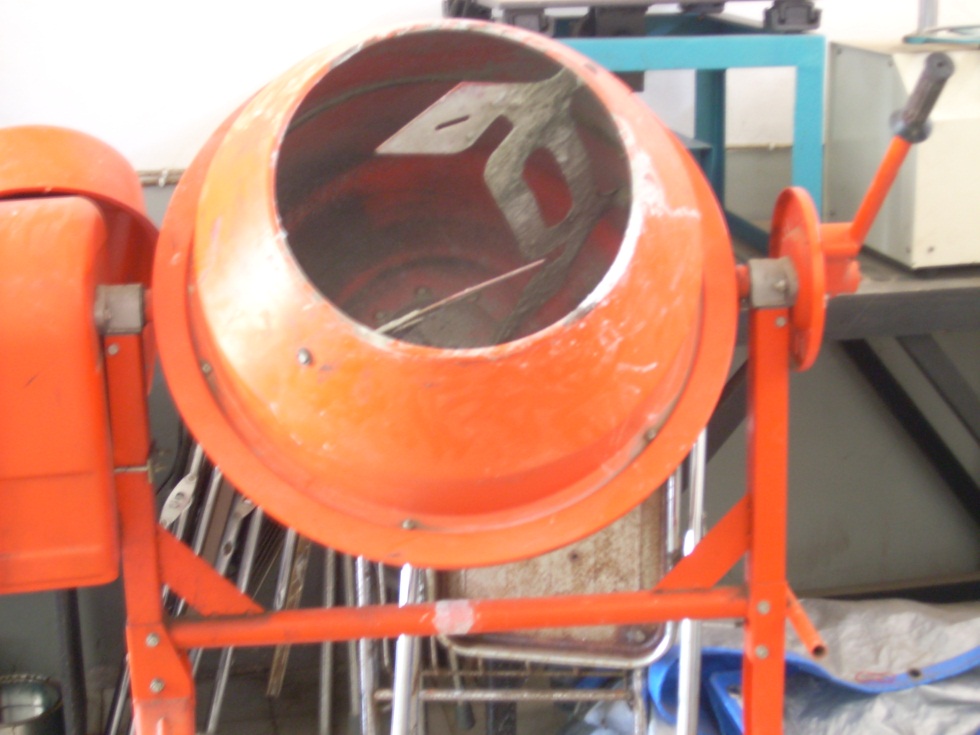 Foto 1.  Mesin pengaduk campuran beton ( Molen )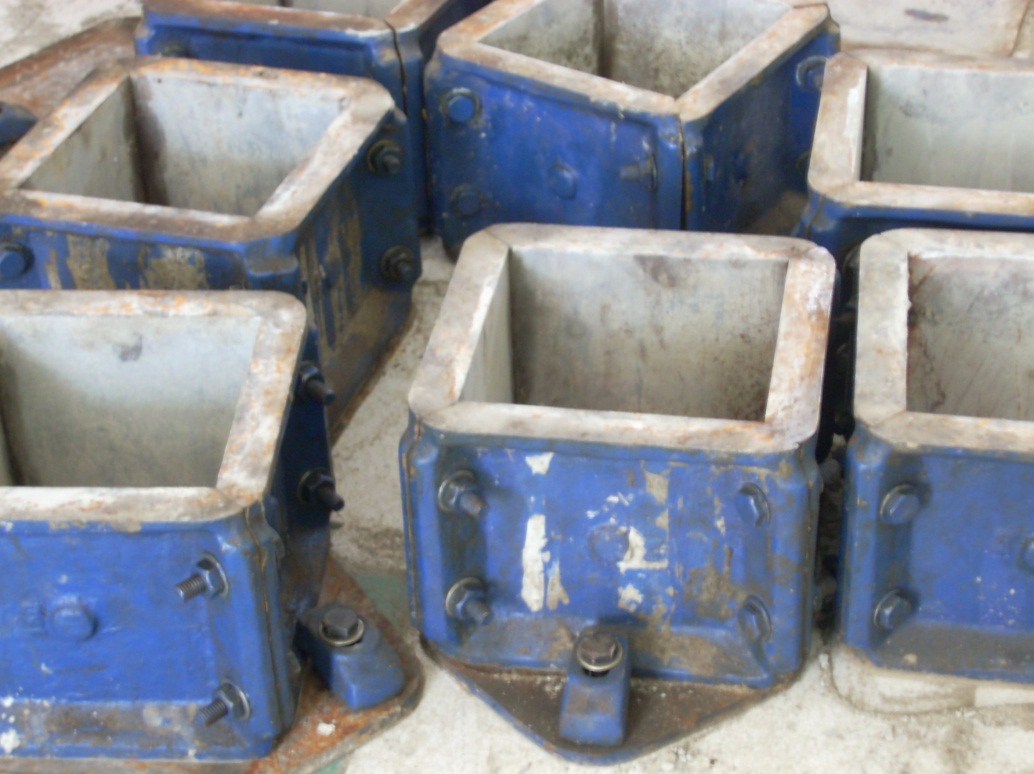 Foto 2. Alat cetakan beton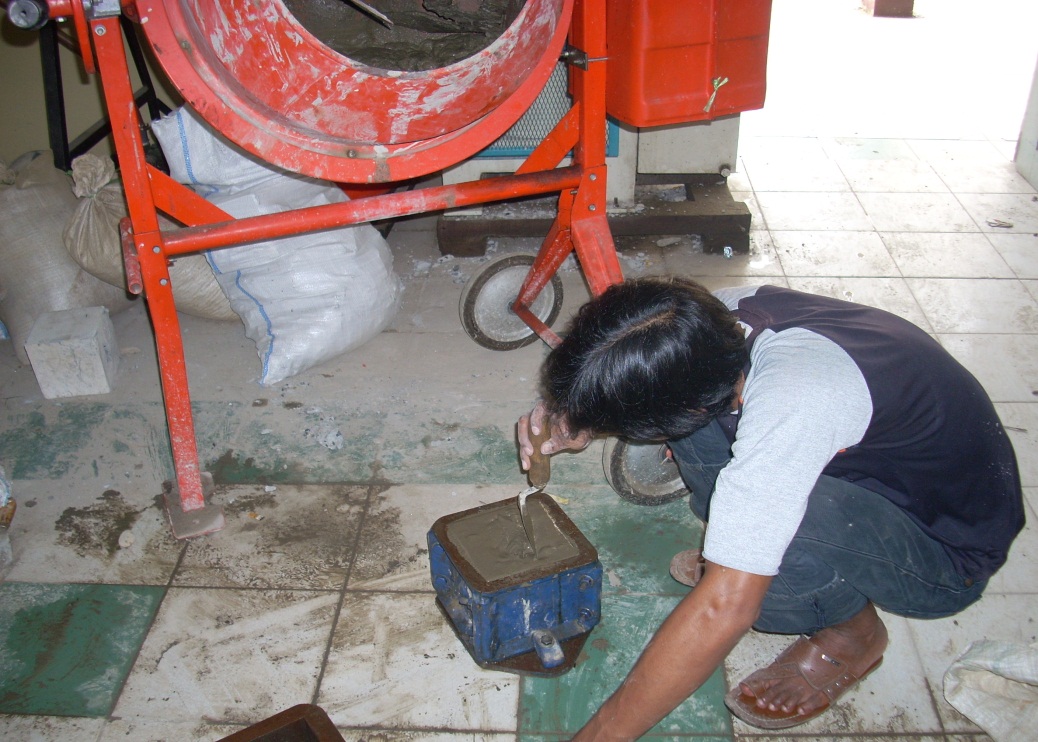 Foto3. Pencetakan Benda Uji 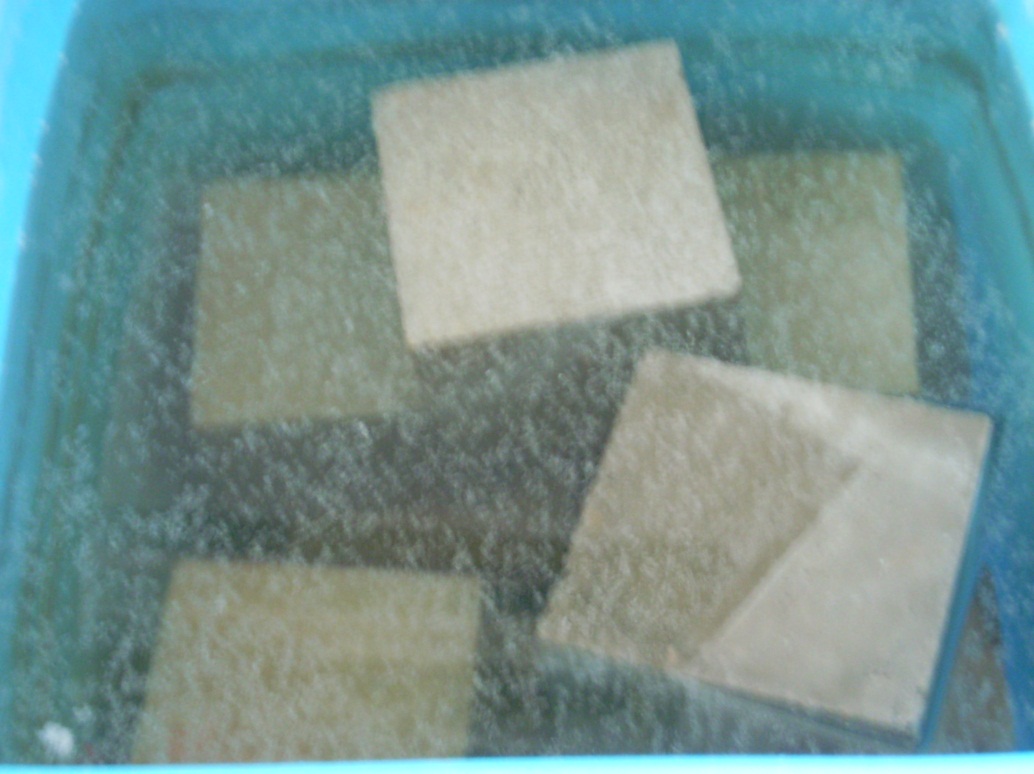 Foto 4. Perawatan benda Uji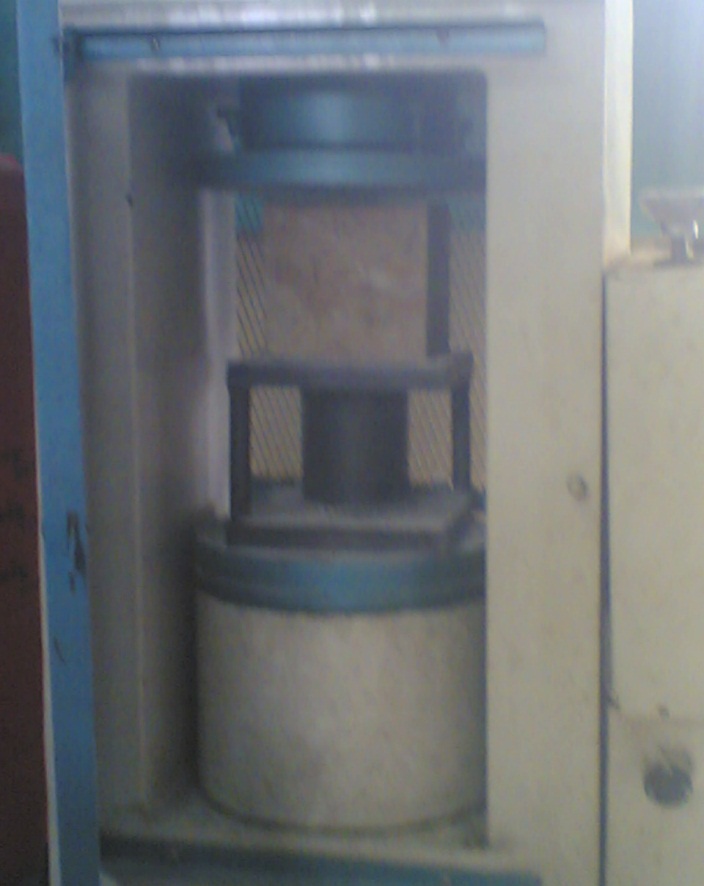 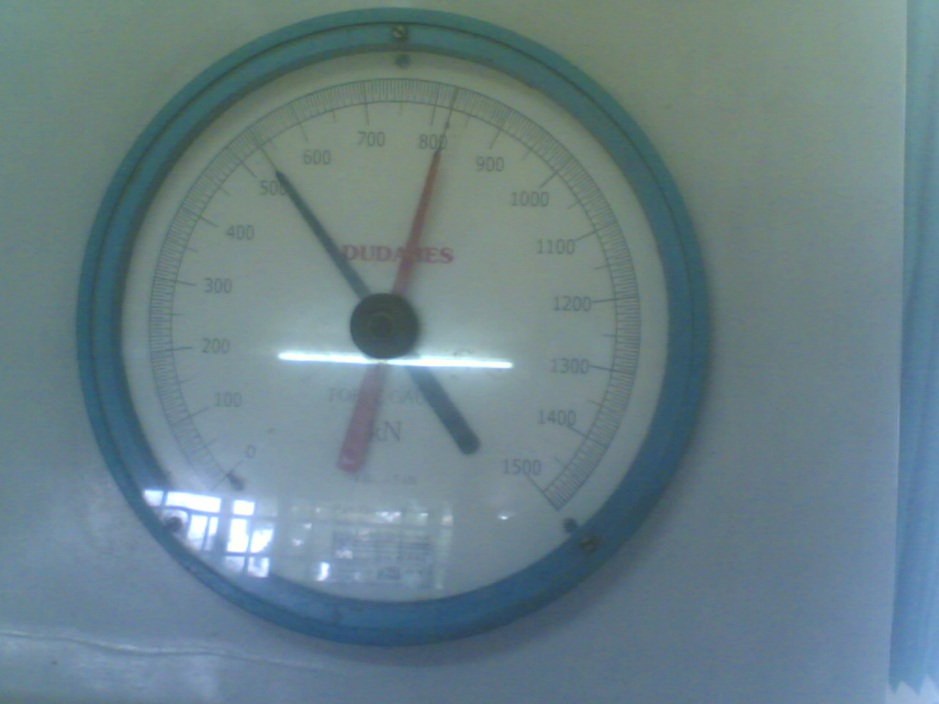 Foto 5.  Pengujian Kuat Tekan betonB. Hasil-hasil Pemeriksaan LaboratoriumPengujian Kadar Air Agregat HalusLokasi pengujian	: Lab. Uji Bahan SipilTabel : Pemeriksaan Kadar Air Agregat Halus Pemeriksaan Berat Isi Agregat HalusLokasi pengujian	: Lab. Uji Bahan SipilTabel: Pemeriksaan berat isi gembur agregat halusTabel: Pemeriksaan berat isi padat agregat halusPemeriksaan Berat Jenis dan Penyerapan Agregat HalusLokasi pengujian	: Lab. Uji Bahan SipilTabel : Berat jenis dan penyerapan agregat halusDari hasil pengujian berat jenis dan penyerapan agregat halus, didapatkan :Bulk Specifict Grafity Kondisi kering = 2,52Bulk Specifict Grafity Kondisi SSD = 2,58Persentase Absorbsi air (%) = 2,425Pemeriksaan Kadar LumpurLokasi pengujian	: Lab. Uji Bahan SipilTabel : Pemeriksaan Kadar LumpurPersentase kadar Lumpur agregat halus = 6,14 %Pemeriksaan Analisa Saringan Agregat HalusLokasi pengujian	: Lab. Uji Bahan Sipil Jenis benda uji : PasirTabel : Pemeriksaan Analisa Saringan Agregat Halus (Sample I)Tabel : Pemeriksaan Analisa Saringan Agregat Halus (Sampel II)Angka kehalusan rata-rata :Kehalusan Rata-rata = 		         = 2,5Pemeriksaan Kadar Air Agregat KasarLokasi pengujian	: Lab. Uji Bahan Sipil Jenis Benda Uji : SplitTabel : Pemeriksaan Kadar Air Agregat KasarDari pengujian kadar air agregat batu split maka didapat kadar air agregat kasar ini adalah : 3,702 %Pemeriksaan Berat Isi Agregat kasarLokasi pengujian	: Lab. Uji Bahan SipilTabel: Pemeriksaan berat isi gembur agregat kasar(split)Tabel: Pemeriksaan berat isi padat agregat kasar(split)Dari pemeriksaaan di atas di dapat berat isi rata-rata gembur agregat =1,36 kg/cm3, sedangkan untuk berat isi padat = 1,55 kg/cm3.Pemeriksaan Berat Jenis dan Penyerapan Agregat KasarLokasi pengujian	: Lab. Uji Bahan SipilTabel : Berat jenis dan penyerapan agregat kasar (split)Dari hasil pengujian berat jenis dan penyerapan agregat kasar split, didapatkan :Bulk Specifict Grafity Kondisi kering = 2,236Bulk Specifict Grafity Kondisi SSD = 2,376Persentase Absorbsi air (%) = 2,154Hasil Pengujian Kuat Tekan Beton (Split) Umur 7 HariHasil Pengujian Kuat Tekan Beton (Split) Umur 7 HariHasil Pengujian Kuat Tekan Beton (Split) Umur 7 HariHasil Pengujian Kuat Tekan Beton (Split) Umur 7 HariHasil Pengujian Kuat Tekan Beton (Split) Umur 7 HariHasil Pengujian Kuat Tekan Beton (Split) Umur 7 HariNo.KodeLuas (mm2)Berat (gram)Beban (KN)Kuat tekan (MPa)1B. Normal ()22500763832014,222B. Normal ()22500762028712,763B. Normal ()22500763331213,874B. Normal ()22500759634010,675B. Normal ()22500768028912,84Rata-rata12,87Hasil Pengujian Kuat Tekan Beton (Koral) Umur 7 HariHasil Pengujian Kuat Tekan Beton (Koral) Umur 7 HariHasil Pengujian Kuat Tekan Beton (Koral) Umur 7 HariHasil Pengujian Kuat Tekan Beton (Koral) Umur 7 HariHasil Pengujian Kuat Tekan Beton (Koral) Umur 7 HariHasil Pengujian Kuat Tekan Beton (Koral) Umur 7 HariNo.KodeLuas (mm2))Berat (gram)Beban (KN)Kuat tekan (MPa)1B. Normal (Koral)22500712237816,802B. Normal (Koral)22500702836516,223B. Normal (Koral)22500662634215,204B. Normal (Koral)22500723931514,005B. Normal (Koral)22500721434215,20Rata-rata15,48Hasil Pengujian Kuat Tekan Beton (Split) Umur 21 HariHasil Pengujian Kuat Tekan Beton (Split) Umur 21 HariHasil Pengujian Kuat Tekan Beton (Split) Umur 21 HariHasil Pengujian Kuat Tekan Beton (Split) Umur 21 HariHasil Pengujian Kuat Tekan Beton (Split) Umur 21 HariHasil Pengujian Kuat Tekan Beton (Split) Umur 21 HariNo.KodeLuas (mm2))Berat (gram)Beban (KN)Kuat tekan (MPa)1B. Normal ()22500723050622,762B. Normal ()22500710051523,333B. Normal ()22500720844521,644B. Normal ()22500743250522,675B. Normal ()22500740746521,78Rata-rata22,44Hasil Pengujian Kuat Tekan Beton (Koral) Umur 21 HariHasil Pengujian Kuat Tekan Beton (Koral) Umur 21 HariHasil Pengujian Kuat Tekan Beton (Koral) Umur 21 HariHasil Pengujian Kuat Tekan Beton (Koral) Umur 21 HariHasil Pengujian Kuat Tekan Beton (Koral) Umur 21 HariHasil Pengujian Kuat Tekan Beton (Koral) Umur 21 HariNo.KodeLuas (mm2))Berat (gram)Beban (KN)Kuat tekan (MPa)1B. Normal (Koral)22500731568028,892B. Normal (Koral)22500746358024,893B. Normal (Koral)22500721457525,334B. Normal (Koral)22500752457324,895B. Normal (Koral)22500752465026,22Rata-rata26,04Hasil Pengujian Kuat Tekan Beton (Split) Umur 28 HariHasil Pengujian Kuat Tekan Beton (Split) Umur 28 HariHasil Pengujian Kuat Tekan Beton (Split) Umur 28 HariHasil Pengujian Kuat Tekan Beton (Split) Umur 28 HariHasil Pengujian Kuat Tekan Beton (Split) Umur 28 HariHasil Pengujian Kuat Tekan Beton (Split) Umur 28 HariNo.KodeLuas (mm2))Berat (gram)Beban (KN)Kuat tekan (MPa)1B. Normal ()22500757245023,112B. Normal ()22500740157025,783B. Normal ()22500742154524,894B. Normal ()22500763658025,785B. Normal ()22500760151522,89Rata-rata24,49Hasil Pengujian Kuat Tekan Beton (Koral) Umur 28 HariHasil Pengujian Kuat Tekan Beton (Koral) Umur 28 HariHasil Pengujian Kuat Tekan Beton (Koral) Umur 28 HariHasil Pengujian Kuat Tekan Beton (Koral) Umur 28 HariHasil Pengujian Kuat Tekan Beton (Koral) Umur 28 HariHasil Pengujian Kuat Tekan Beton (Koral) Umur 28 HariNo.KodeLuas (mm2))Berat (gram)Beban (KN)Kuat tekan (MPa)1B. Normal (Koral)22500758168528,892B. Normal (Koral)22500761086533,333B. Normal (Koral)22500748260226,714B. Normal (Koral)22500749063527,565B. Normal (Koral)22500756170428,67Rata-rata29.03Hasil Pengujian Kuat Tekan Beton Kombinasi Umur 7 HariHasil Pengujian Kuat Tekan Beton Kombinasi Umur 7 HariHasil Pengujian Kuat Tekan Beton Kombinasi Umur 7 HariHasil Pengujian Kuat Tekan Beton Kombinasi Umur 7 HariHasil Pengujian Kuat Tekan Beton Kombinasi Umur 7 HariHasil Pengujian Kuat Tekan Beton Kombinasi Umur 7 HariNo.KodeLuas (mm2)Berat (gram)Beban (KN)Kuat tekan (MPa)1B. Kombinasil (70/30l)22500743835715,842B. Kombinasil (70/30l)22500757033414,823B. Kombinasil (70/30l)22500762236816,364B. Kombinasil (70/30l)22500759431113,805B. Kombinasil (70/30l)22500768833915,08Rata-rata15,18Hasil Pengujian Kuat Tekan Beton Kombinasi Umur 21 HariHasil Pengujian Kuat Tekan Beton Kombinasi Umur 21 HariHasil Pengujian Kuat Tekan Beton Kombinasi Umur 21 HariHasil Pengujian Kuat Tekan Beton Kombinasi Umur 21 HariHasil Pengujian Kuat Tekan Beton Kombinasi Umur 21 HariHasil Pengujian Kuat Tekan Beton Kombinasi Umur 21 HariNo.KodeLuas (mm2)Berat (gram)Beban (KN)Kuat tekan (MPa)1B. Kombinasil (70/30l)22500752059826,582B. Kombinasil (70/30l)22500731064428,623B. Kombinasil (70/30l)22500750066729,644B. Kombinasil (70/30l)22500772061027,095B. Kombinasil (70/30l)22500760164428,62Rata-rata28,11Hasil Pengujian Kuat Tekan Beton Kombinasi Umur 28 HariHasil Pengujian Kuat Tekan Beton Kombinasi Umur 28 HariHasil Pengujian Kuat Tekan Beton Kombinasi Umur 28 HariHasil Pengujian Kuat Tekan Beton Kombinasi Umur 28 HariHasil Pengujian Kuat Tekan Beton Kombinasi Umur 28 HariHasil Pengujian Kuat Tekan Beton Kombinasi Umur 28 HariNo.KodeLuas (mm2)Berat (gram)Beban (KN)Kuat tekan (MPa)1B. Kombinasil (70/30l)22500757571331,692B. Kombinasil (70/30l)22500730470231,183B. Kombinasil (70/30l)22500740566729,644B. Kombinasil (70/30l)22500783373632,715B. Kombinasil (70/30l)22500770771331,69Rata-rata31,38Umur(Hari)Kuat Tekan Rata-Rata (Mpa)Kuat Tekan Rata-Rata (Mpa)Kuat Tekan Rata-Rata (Mpa)Peningkatan Kekuatan Peningkatan Kekuatan Umur(Hari)B. Normal(Split)B. Normal(Koral)B. Komb(75-25)Komb/N. Split(%)Komb/N. Koral(%)712,8715,4815,18+20,28-1,972122,4426,0428,11+16,04+7,362824,4929,0331,38+18,54+7,49PemeriksaanI (gram)II (gram)Berat cawan (W1)731595Berat cawan + benda uji (W2)1115928Berat benda uji (W3 = W2-W1)384333Berat cawan + benda uji kering oven (W4)1107932Berat benda uji kering oven (W5=W4-W1)376328Kadar air agregat = x 100%2.131.52Kadar air agregat rata-rata1.8261.826PemeriksaanI (gram)II (gram)Berat cawan (W1)8542211Berat cawan + benda uji (W2)30305216Berat benda uji (W3 = W2-W1)21763005Volume cetakan (V)1710.62493.46Berat isi Gembur = 1.2721.205Kadar air agregat rata-rata1.2391.239PemeriksaanI (gram)II (gram)Berat cawan (W1)8542211Berat cawan + benda uji (W2)33465642Berat benda uji (W3 = W2-W1)24923431Volume cetakan (V)1710.62493.46Berat isi Gembur = 1.4571.376Kadar air agregat rata-rata1.4161.416Pemeriksaan   IIIBerat benda uji jenuh permukaan air215206Berat benda uji kering oven (B2)208203Berat piknometer + air (B3)575576Berat piknometer + benda uji + air (B1)709700Berat jenis kering = B2 / (B3+215-B1)2.562.46Rata-rata2.522.52Berat jenis SSD = 215 / (B3+215-B1)2.652.51Rata-rata2.582.58Penyerapan = ((215-B2)/B1)x1003.371.48Rata-rata2.4252.425PemeriksaanI (gram)II (gram)Berat cawan (W1)8701017Berat cawan + benda uji (W2)14771637Berat benda uji (W3 = W2-W1)607620Berat cawan + benda uji kering oven (W4)14431600Berat benda uji kering oven (W5=W4-W1)573583Kadar air agregat = ((W3-W5) / W5) x 100%5.936.35Kadar air agregat rata-rata6.146.14Ukuran Saringan (mm)Agregat TertahanAgregat Tertahan% Komulatif Agregat% Komulatif AgregatUkuran Saringan (mm)Gram%TertahanLolos4,754210,50,250,1250,063Pan2186759828731510,20,10,86,759,828,73,10,50,10,20,31,17,867,696,399,499,910099,899,798,992,232,43,70,60,101000427,4Modulus kehalusan = 2,51Modulus kehalusan = 2,51Ukuran Saringan (mm)Agregat TertahanAgregat Tertahan% Komulatif Agregat% Komulatif AgregatUkuran Saringan (mm)Gram%TertahanLolos4,754210,50,250,1250,063Pan212111928153534610,20,12,111,928,153,53,40,60,10,20,32,414,342,495,999,399,910099,899,797,685,757,64,10,70,101000445,3Modulus kehalusan = 2,44Modulus kehalusan = 2,44PemeriksaanI (gram)II (gram)Berat cawan (W1)739880Berat cawan + benda uji (W2)15111731Berat benda uji (W3 = W2-W1)772851Berat cawan + benda uji kering oven (W4)14841700Berat benda uji kering oven (W5=W4-W1)745820Kadar air agregat = x 100%3.623.78Kadar air agregat rata-rata3.7023.702PemeriksaanI (gram)II (gram)Berat cawan (W1)8542211Berat cawan + benda uji (W2)32125567Berat benda uji (W3 = W2-W1)23583356Volume cetakan (V)1710.62493.46Berat isi Gembur = 1.381.35Kadar air agregat rata-rata1.361.36PemeriksaanI (gram)II (gram)Berat cawan (W1)8542211Berat cawan + benda uji (W2)35166038Berat benda uji (W3 = W2-W1)26623827Volume cetakan (V)1710.62493.46Berat isi Gembur = 1.561.53Kadar air agregat rata-rata1.551.55Pemeriksaan   IIIBerat benda uji jenuh permukaan air500500Berat benda uji kering oven (B2)485494Berat piknometer + air (B3)11981200Berat piknometer + benda uji + air (B1)14921485Berat jenis kering = B2 / (B3+500-B1)2.3542.298Rata-rata2.3262.326Berat jenis SSD = 215 / (B3+500-B1)2.4272.326Rata-rata2.3762.376Penyerapan = ((215-B2)/B1)x1003.0931.215Rata-rata2.1542.154